     Colegio República Argentina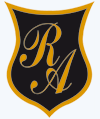       O’ Carrol   # 850-   Fono 72- 2230332              Rancagua                                                   Asignatura:   Historia, Geografía y Cs. Sociales.           Curso:   8° Años Básicos.  Fecha: del 27 al 30 de Abril 2020. Introducción:  Queridas estudiantes el trabajo de esta semana  se concentra en  una retroalimentación de los objetivos de aprendizajes abordados anteriormente.Te invito a responder las siguientes preguntas en forma oral¿En qué período de la Historia  nacen estos movimientos culturales del Renacimiento y el Humanismo?¿En qué se diferencian?Las bases del Renacimiento y humanismo son de qué cultura apropian?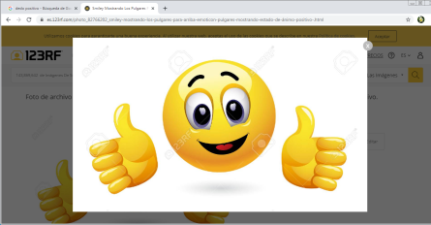 Puedes recordar una obra renacentista, ¿Cuál? ¿qué elementos tiene? Te recuerdas de la teoría antropocéntrica.        ¿En qué consiste?OA 1: Analizar, apoyándose en diversas fuentes, la centralidad del ser humano y su capacidad de transformar el mundo en las expresiones culturales del Humanismo y del Renacimiento.Contenidos:Sitúan el Humanismo y el Renacimiento en su contexto espacial y temporal.Analizan, ilustrando con diversas obras de la época, la centralidad del ser humano y artistas del humanismo renacentista.Recuerda algunos conceptos:Humanismo: fue un movimiento intelectual surgidos en las ciudades italianas que puso en el centro de su atención  al ser humano.  Entre sus características se encuentra el antropocentrismo (el ser humano es el centro del universo) el uso en la fe y la razón como medio de comprender el mundo, la valoración de la cultura grecorromana pues era considerada como un período de grandes logros.  Renacimiento: inspirado en valores muy similares  a los del humanismo.  Es un movimiento artístico surgido en Florencia, Italia.  Principalmente buscaba el renacer de la cultura grecorromana.  Los artistas de esta época buscaron la perfección de las formas, utilizando la observación y el estudio de la naturaleza para ello. Con apoyo de tu texto escolar de Historia, guías anteriores,  resuelve la guía de actividades  de retroalimentación del OA 1 de Historia, Geografía y Cs. Sociales.Una vez resuelta tu guía de aprendizaje, comprueba tus respuestas  en la sesión Tarea.Profesoras:  Sra. Judith González Ordenes, correo: ordenes13@gmail.com                     Sra. Susana Rojas Inostroza, correo: historiasusanar@gmail.com